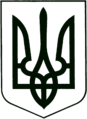 УКРАЇНА
МОГИЛІВ-ПОДІЛЬСЬКА МІСЬКА РАДА
ВІННИЦЬКОЇ ОБЛАСТІ  РІШЕННЯ №869Про внесення змін до рішення 14 сесії міської ради 8 скликаннявід 23.12.2021р. №431 «Про затвердження міської Програми «Підтримка первинної медичної допомоги у Могилів-Подільській міській територіальній громаді Могилів-Подільського району Вінницької області на 2022-2024 роки»      Керуючись ст.ст. 26, 59 Закону України «Про місцеве самоврядування в Україні», постановою Кабінету Міністрів України від 11 березня 2022р. №252 «Деякі питання формування та виконання місцевих бюджетів у період воєнного стану» зі змінами та враховуючи рішення 14 сесії міської ради 8 скликання від 23.12.2021р. №431 «Про затвердження міської Програми «Підтримка первинної медичної допомоги у Могилів-Подільській міській територіальній громаді Могилів-Подільського району Вінницької області на 2022-2024 роки», у зв’язку з виробничою необхідністю, -                                           міська ради ВИРІШИЛА:    1. Внести зміни до рішення 14 сесії міської ради 8 скликання від 23.12.2021р. №431 «Про затвердження Програми «Підтримка первинної медичної допомоги у Могилів -Подільській міській територіальній громаді Могилів-Подільського району Вінницької області на 2022-2024 роки», а саме: в додатку до рішення у розділі 7 «Фінансове забезпечення заходів Програми»:     - в  пункті 3 «Предмети, матеріали, обладнання та інвентар» суму на 2024 рік        «150,0 тис. грн» змінити на «650,0 тис. грн»;     - в пункті 4 «Медикаменти та перев’язувальні матеріали (вакцина проти        грипу, туберкулін, забезпечення  засобами медичного призначення та        індивідуального захисту для розповсюдження короновірусної інфекції) на        2024 рік суму «400,0 тис. грн» змінити на «600,0 тис. грн»;     - в пункті 5 «Оплата послуг (крім комунальних)» суму на 2023 рік «1520,0          тис. грн» змінити на «2520,0 тис. грн», суму на 2024 рік «240,0 тис. грн»          змінити на «3240,0 тис. грн»;     - в пункті 12 «Капітальний ремонт» суму на 2023 рік «12000,0 тис. грн»        змінити на «11000,0 тис. грн»;     - в пункті «Всього» суму на 2024 рік «10494,0 тис. грн» змінити на «14194,0        тис. грн»;     - в додатку до Програми «Підтримка первинної медичної допомоги у        Могилів - Подільській міській територіальній громаді Могилів -       Подільського району Вінницької області на 2022-2024 роки» в пункті 5          «Прогнозовані обсяги фінансування з міського бюджету» суму «44194,0         тис. грн» змінити на «47894,0 тис. грн».       Все решта залишити без змін.    2. Контроль за виконанням даного рішення покласти на заступника міського голови з питань діяльності виконавчих органів Слободянюка М.В. та на постійну комісію міської ради з питань фінансів, бюджету, планування соціально -економічного розвитку, інвестицій та міжнародного співробітництва (Трейбич Е.А.).   Міський голова                                                      Геннадій ГЛУХМАНЮКВід 11.10.2023р.37 сесії            8 скликання